ПОСТАНОВЛЕНИЕ                                                         JÖП«О внесении изменений в Постановления Главы МО Черноануйское сельское поселение, утвержденного 18.03.2016 № 12 «Об утверждении Перечня должностей муниципальной службы, при назначении на которые граждане и при замещении которых муниципальные служащие Черноануйской сельской администрации обязаны представлять сведения сведений о своих доходах, а также расходах, своих супруги (супруга) и несовершеннолетних детей»     На основании ст. 5.3 Закона Республики Алтай от 18.04.2008 № 26-РЗ «О муниципальной службе в Республике Алтай», в соответствии с Федеральным законом 131-ФЗ от 06.10.2003 г. «Об общих принципах организации местного самоуправления в Российской Федерации», ПОСТАНОВЛЯЮ:     Внести изменения в Постановление  Муниципального Образования Черноануйское сельское поселение от 18.03.2016 г. № 12 «Об утверждении Перечня должностей муниципальной службы, при назначении на которые граждане и при замещении которых муниципальные служащие Черноануйской сельской администрации обязаны представлять сведения сведений о своих доходах, а также расходах, своих супруги (супруга) и несовершеннолетних детей» следующие изменения: Приложение к постановлению № 12 от 18.03.2016 г. изложить в следующей редакции:«Перечень должностей муниципальной службы, при назначении на которые граждане и при замещении которых муниципальные служащие Черноануйского сельского поселения обязаны предоставлять сведения о расходах муниципальных служащих, их супругов и несовершеннолетних детей, а также о предоставлении сведений о своих доходах, об имуществе и обязательствах имущественного характера лицами, поступающими на должность руководителя муниципального учреждения и руководителей муниципальных учреждений, их супругов и несовершеннолетних детей- глава Сельской Администрации Черноануйского сельского поселения (по контракту), - ведущий специалист Сельской Администрации Черноануйского сельского поселения.»Глава   Черноануйского сельского поселения                                       Т.А.АкатьеваРЕСПУБЛИКА АЛТАЙ АДМИНИСТРАЦИЯ МУНИЦИПАЛЬНОГО ОБРАЗОВАНИЯ ЧЕРНОАНУСКОЕ СЕЛЬСКОЕ ПОСЕЛЕНИЕ 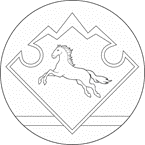  АЛТАЙ РЕСПУБЛИКАНЫҤКАН-ООЗЫ АЙМАКТЫ ЧАРГЫОЗЫ JУРТ АДМИНИСТРАЦИЯЗЫ          « 28 » апреля 2020 г.                                                                  №  6